PREFEITURA MUNICIPAL DE CARATINGA/MG - EXTRATO DE RESULTADO – Pregão Presencial 067/2020. Objeto: Contratação de empresa para confecção de cobertura, grades e portão, com vistas ao atendimento do Banco de Alimentos do Município de Caratinga. Certame considerado FRACASSADO, por valores das propostas estarem acima dos estimados no edital. Mais informações no (33) 3329-8023 / 8019. Caratinga/MG, 16 de outubro de 2020. Bruno César Veríssimo Gomes – Pregoeiro.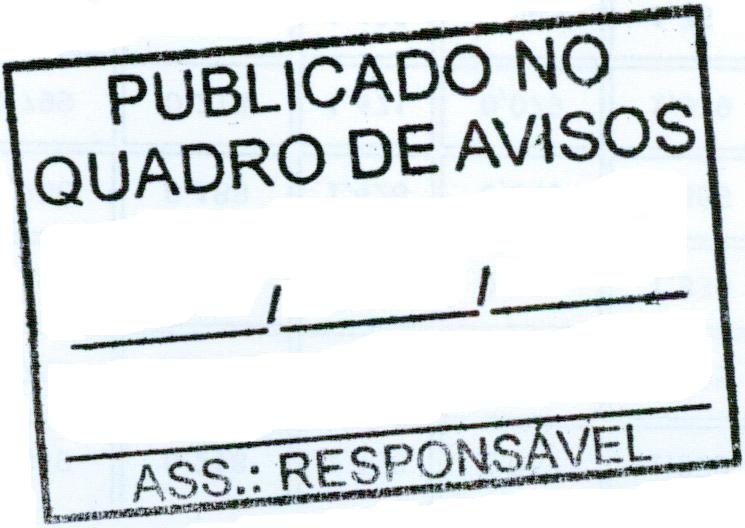 